Пленум Межправительственной научно-политической 
платформы по биоразнообразию и экосистемным услугамДевятая сессияБонн, Германия, 3-9 июля 2022 годаПункт 7 d) предварительной повестки дня*Оценка знаний: взаимодействие с Межправительственной группой экспертов по изменению климатаВзаимодействие с Межправительственной группой экспертов по изменению климата	Записка секретариата	Введение1.	В пункте 8 раздела II решения МПБЭУ-8/1 Пленум Межправительственной научно-политической платформы по биоразнообразию и экосистемным услугам (МПБЭУ) приветствовал записку секретариата о работе в отношении биоразнообразия и изменения климата и сотрудничестве с Межправительственной группой экспертов по изменению климата (МГЭИК) (IPBES/8/6). В пункте 9 того же решения Пленум предложил Бюро и Исполнительному секретарю МПБЭУ продолжать изучать в сотрудничестве с МГЭИК подходы к проведению будущих совместных мероприятий МГЭИК и МПБЭУ, включая мероприятия, указанные в разделе II документа IPBES/8/6, принимая во внимание необходимость транспарентности любой совместной деятельности, согласно решениям МГЭИК и МПБЭУ и их соответствующей политике и процедурам, и поручил Исполнительному секретарю представить Пленуму на его девятой сессии доклад о достигнутом в этой связи прогрессе. 2.	В пункте 10 того же решения Пленум поручил Исполнительному секретарю предложить членам представить предложения в отношении тематических или методологических вопросов, связанных с биоразнообразием и изменением климата, на которые благотворно повлияет сотрудничество между МГЭИК и МПБЭУ, и поручил Исполнительному секретарю представить Пленуму свод полученных предложений на его девятой сессии.3.	В разделе I настоящей записки содержится информация о взаимодействии с МГЭИК после восьмой сессии Пленума. В разделе II содержится информация о своде предложений в отношении тематических или методологических вопросов, связанных с биоразнообразием и изменением климата, на которые благотворно повлияет сотрудничество между МГЭИК и МПБЭУ. В разделе III представлены меры, предлагаемые для принятия Пленумом на его девятой сессии. 	I.	Взаимодействие с МГЭИК после восьмой сессии Пленума4.	В ответ на предложение Пленума, адресованное Бюро и Исполнительному секретарю МПБЭУ, продолжать изучать в сотрудничестве с МГЭИК подходы к проведению будущих совместных мероприятий МГЭИК и МПБЭУ, Председатель МПБЭУ, действуя от имени Бюро, и Исполнительный секретарь связались с Председателем и Секретарем МГЭИК с целью организации совещания в онлайн-режиме для изучения возможностей взаимодействия между двумя органами в будущем. 5.	В связи с крайне плотным графиком сессий МГЭИК, связанных с утверждением ее шестого доклада об оценке, по состоянию на апрель 2022 года совещание не было проведено. 	II.	Свод предложений в отношении тематических или методологических вопросов, связанных с биоразнообразием и изменением климата, на которые благотворно повлияет сотрудничество между МГЭИК и МПБЭУ6.	В ответ на поручение Пленума Исполнительный секретарь в уведомлении EM/2022/10 от 10 марта 2022 года предложил членам представить не позднее 15 апреля 2022 года предложения в отношении тематических или методологических вопросов, связанных с биоразнообразием и изменением климата, на которые благотворно повлияет сотрудничество между МГЭИК и МПБЭУ. Свод полученных предложений будет представлен Пленуму на его девятой сессии в документе IPBES/9/INF/26. 	III.	Меры, предлагаемые для принятия Пленумом на его девятой сессии7.	Пленуму будет предложено принять к сведению настоящую записку секретариата о взаимодействии с МГЭИК и свод предложений в отношении тематических или методологических вопросов, связанных с биоразнообразием и изменением климата, на которые благотворно повлияет сотрудничество между МГЭИК и МПБЭУ (IPBES/9/INF/26). 8.	Пленум, возможно, пожелает предложить национальным координаторам МПБЭУ и национальным координаторам МГЭИК изучить возможные будущие совместные мероприятия МГЭИК и МПБЭУ, в том числе в рамках седьмого цикла оценки МГЭИК, с учетом вариантов, изложенных в разделе II записки секретариата о работе в отношении биоразнообразия и изменения климата и сотрудничестве с МГЭИК (IPBES/8/6). 9.	Пленум, возможно, также пожелает предложить Бюро и Исполнительному секретарю МПБЭУ продолжать изучать в сотрудничестве с МГЭИК подходы к проведению будущих совместных мероприятий МГЭИК и МПБЭУ, в том числе в рамках седьмого цикла оценки МГЭИК, с учетом вариантов, изложенных в разделе II документа IPBES/8/6, и принимая во внимание необходимость транспарентности любой совместной деятельности, согласно решениям МГЭИК и МПБЭУ и их соответствующей политике и процедурам, и поручить Исполнительному секретарю представить Пленуму на его девятой сессии доклад о достигнутом в этой связи прогрессе.ОРГАНИЗАЦИЯ
ОБЪЕДИНЕННЫХ 
НАЦИЙОРГАНИЗАЦИЯ
ОБЪЕДИНЕННЫХ 
НАЦИЙ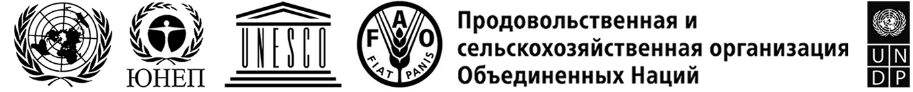 BESIPBES/9/9IPBES/9/9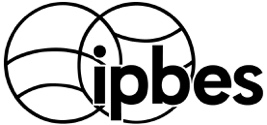 Межправительственная 
научно-политическая платформа по биоразнообразию и экосистемным услугамМежправительственная 
научно-политическая платформа по биоразнообразию и экосистемным услугамDistr.: General 
10 April 2022Russian 
Original: EnglishDistr.: General 
10 April 2022Russian 
Original: English